		       						Приложение: к распоряжению администрации городского поселенияПриобье от «25» февраля 2019 г. № 11План противодействия коррупциив городском поселении Приобье  на 2019-2020 годы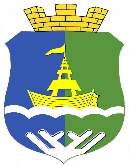 АДМИНИСТРАЦИЯ   ГОРОДСКОГО   ПОСЕЛЕНИЯ   ПРИОБЬЕОктябрьского районаХанты-Мансийского автономного округа-ЮгрыРАСПОРЯЖЕНИЕ  АДМИНИСТРАЦИЯ   ГОРОДСКОГО   ПОСЕЛЕНИЯ   ПРИОБЬЕОктябрьского районаХанты-Мансийского автономного округа-ЮгрыРАСПОРЯЖЕНИЕ  АДМИНИСТРАЦИЯ   ГОРОДСКОГО   ПОСЕЛЕНИЯ   ПРИОБЬЕОктябрьского районаХанты-Мансийского автономного округа-ЮгрыРАСПОРЯЖЕНИЕ  АДМИНИСТРАЦИЯ   ГОРОДСКОГО   ПОСЕЛЕНИЯ   ПРИОБЬЕОктябрьского районаХанты-Мансийского автономного округа-ЮгрыРАСПОРЯЖЕНИЕ  АДМИНИСТРАЦИЯ   ГОРОДСКОГО   ПОСЕЛЕНИЯ   ПРИОБЬЕОктябрьского районаХанты-Мансийского автономного округа-ЮгрыРАСПОРЯЖЕНИЕ  АДМИНИСТРАЦИЯ   ГОРОДСКОГО   ПОСЕЛЕНИЯ   ПРИОБЬЕОктябрьского районаХанты-Мансийского автономного округа-ЮгрыРАСПОРЯЖЕНИЕ  АДМИНИСТРАЦИЯ   ГОРОДСКОГО   ПОСЕЛЕНИЯ   ПРИОБЬЕОктябрьского районаХанты-Мансийского автономного округа-ЮгрыРАСПОРЯЖЕНИЕ  АДМИНИСТРАЦИЯ   ГОРОДСКОГО   ПОСЕЛЕНИЯ   ПРИОБЬЕОктябрьского районаХанты-Мансийского автономного округа-ЮгрыРАСПОРЯЖЕНИЕ  АДМИНИСТРАЦИЯ   ГОРОДСКОГО   ПОСЕЛЕНИЯ   ПРИОБЬЕОктябрьского районаХанты-Мансийского автономного округа-ЮгрыРАСПОРЯЖЕНИЕ  АДМИНИСТРАЦИЯ   ГОРОДСКОГО   ПОСЕЛЕНИЯ   ПРИОБЬЕОктябрьского районаХанты-Мансийского автономного округа-ЮгрыРАСПОРЯЖЕНИЕ  «25»февраля2019г.№41п.г.т. Приобьеп.г.т. Приобьеп.г.т. Приобьеп.г.т. Приобьеп.г.т. Приобьеп.г.т. Приобьеп.г.т. Приобьеп.г.т. Приобьеп.г.т. Приобьеп.г.т. ПриобьеОб утверждении Плана противодействиякоррупции на территории городского поселения Приобье на 2019-2020 годы         В соответствии с Федеральным законом от 25.12.2008 года № 273-ФЗ «О противодействии коррупции», руководствуясь Законом Ханты- Мансийского автономного округа – Югры от 25.09.2008 № 86 «О мерах по противодействию коррупции в Ханты-Мансийском автономном округе – Югре», в соответствии с Уставом городского поселения Приобье:        1. Утвердить План противодействия коррупции на территории городского поселения Приобье на 2019-2020 годы.        2.Ответственным исполнителям информацию о ходе реализации Плана противодействия коррупции направлять в отдел правового обеспечения ежегодно в срок до 30 июня и 30 декабря.         3. Распоряжение администрации городского поселения Приобье от 01.06.2017 № 41 «Об утверждении плана противодействия коррупции территории городского поселения Приобье на 2017-2018 годы» признать утратившими силу.          4. Контроль за исполнением распоряжения оставляю за собой.Глава городского поселения                                                                                    Е.Ю. Ермаков Об утверждении Плана противодействиякоррупции на территории городского поселения Приобье на 2019-2020 годы         В соответствии с Федеральным законом от 25.12.2008 года № 273-ФЗ «О противодействии коррупции», руководствуясь Законом Ханты- Мансийского автономного округа – Югры от 25.09.2008 № 86 «О мерах по противодействию коррупции в Ханты-Мансийском автономном округе – Югре», в соответствии с Уставом городского поселения Приобье:        1. Утвердить План противодействия коррупции на территории городского поселения Приобье на 2019-2020 годы.        2.Ответственным исполнителям информацию о ходе реализации Плана противодействия коррупции направлять в отдел правового обеспечения ежегодно в срок до 30 июня и 30 декабря.         3. Распоряжение администрации городского поселения Приобье от 01.06.2017 № 41 «Об утверждении плана противодействия коррупции территории городского поселения Приобье на 2017-2018 годы» признать утратившими силу.          4. Контроль за исполнением распоряжения оставляю за собой.Глава городского поселения                                                                                    Е.Ю. Ермаков Об утверждении Плана противодействиякоррупции на территории городского поселения Приобье на 2019-2020 годы         В соответствии с Федеральным законом от 25.12.2008 года № 273-ФЗ «О противодействии коррупции», руководствуясь Законом Ханты- Мансийского автономного округа – Югры от 25.09.2008 № 86 «О мерах по противодействию коррупции в Ханты-Мансийском автономном округе – Югре», в соответствии с Уставом городского поселения Приобье:        1. Утвердить План противодействия коррупции на территории городского поселения Приобье на 2019-2020 годы.        2.Ответственным исполнителям информацию о ходе реализации Плана противодействия коррупции направлять в отдел правового обеспечения ежегодно в срок до 30 июня и 30 декабря.         3. Распоряжение администрации городского поселения Приобье от 01.06.2017 № 41 «Об утверждении плана противодействия коррупции территории городского поселения Приобье на 2017-2018 годы» признать утратившими силу.          4. Контроль за исполнением распоряжения оставляю за собой.Глава городского поселения                                                                                    Е.Ю. Ермаков Об утверждении Плана противодействиякоррупции на территории городского поселения Приобье на 2019-2020 годы         В соответствии с Федеральным законом от 25.12.2008 года № 273-ФЗ «О противодействии коррупции», руководствуясь Законом Ханты- Мансийского автономного округа – Югры от 25.09.2008 № 86 «О мерах по противодействию коррупции в Ханты-Мансийском автономном округе – Югре», в соответствии с Уставом городского поселения Приобье:        1. Утвердить План противодействия коррупции на территории городского поселения Приобье на 2019-2020 годы.        2.Ответственным исполнителям информацию о ходе реализации Плана противодействия коррупции направлять в отдел правового обеспечения ежегодно в срок до 30 июня и 30 декабря.         3. Распоряжение администрации городского поселения Приобье от 01.06.2017 № 41 «Об утверждении плана противодействия коррупции территории городского поселения Приобье на 2017-2018 годы» признать утратившими силу.          4. Контроль за исполнением распоряжения оставляю за собой.Глава городского поселения                                                                                    Е.Ю. Ермаков Об утверждении Плана противодействиякоррупции на территории городского поселения Приобье на 2019-2020 годы         В соответствии с Федеральным законом от 25.12.2008 года № 273-ФЗ «О противодействии коррупции», руководствуясь Законом Ханты- Мансийского автономного округа – Югры от 25.09.2008 № 86 «О мерах по противодействию коррупции в Ханты-Мансийском автономном округе – Югре», в соответствии с Уставом городского поселения Приобье:        1. Утвердить План противодействия коррупции на территории городского поселения Приобье на 2019-2020 годы.        2.Ответственным исполнителям информацию о ходе реализации Плана противодействия коррупции направлять в отдел правового обеспечения ежегодно в срок до 30 июня и 30 декабря.         3. Распоряжение администрации городского поселения Приобье от 01.06.2017 № 41 «Об утверждении плана противодействия коррупции территории городского поселения Приобье на 2017-2018 годы» признать утратившими силу.          4. Контроль за исполнением распоряжения оставляю за собой.Глава городского поселения                                                                                    Е.Ю. Ермаков Об утверждении Плана противодействиякоррупции на территории городского поселения Приобье на 2019-2020 годы         В соответствии с Федеральным законом от 25.12.2008 года № 273-ФЗ «О противодействии коррупции», руководствуясь Законом Ханты- Мансийского автономного округа – Югры от 25.09.2008 № 86 «О мерах по противодействию коррупции в Ханты-Мансийском автономном округе – Югре», в соответствии с Уставом городского поселения Приобье:        1. Утвердить План противодействия коррупции на территории городского поселения Приобье на 2019-2020 годы.        2.Ответственным исполнителям информацию о ходе реализации Плана противодействия коррупции направлять в отдел правового обеспечения ежегодно в срок до 30 июня и 30 декабря.         3. Распоряжение администрации городского поселения Приобье от 01.06.2017 № 41 «Об утверждении плана противодействия коррупции территории городского поселения Приобье на 2017-2018 годы» признать утратившими силу.          4. Контроль за исполнением распоряжения оставляю за собой.Глава городского поселения                                                                                    Е.Ю. Ермаков Об утверждении Плана противодействиякоррупции на территории городского поселения Приобье на 2019-2020 годы         В соответствии с Федеральным законом от 25.12.2008 года № 273-ФЗ «О противодействии коррупции», руководствуясь Законом Ханты- Мансийского автономного округа – Югры от 25.09.2008 № 86 «О мерах по противодействию коррупции в Ханты-Мансийском автономном округе – Югре», в соответствии с Уставом городского поселения Приобье:        1. Утвердить План противодействия коррупции на территории городского поселения Приобье на 2019-2020 годы.        2.Ответственным исполнителям информацию о ходе реализации Плана противодействия коррупции направлять в отдел правового обеспечения ежегодно в срок до 30 июня и 30 декабря.         3. Распоряжение администрации городского поселения Приобье от 01.06.2017 № 41 «Об утверждении плана противодействия коррупции территории городского поселения Приобье на 2017-2018 годы» признать утратившими силу.          4. Контроль за исполнением распоряжения оставляю за собой.Глава городского поселения                                                                                    Е.Ю. Ермаков Об утверждении Плана противодействиякоррупции на территории городского поселения Приобье на 2019-2020 годы         В соответствии с Федеральным законом от 25.12.2008 года № 273-ФЗ «О противодействии коррупции», руководствуясь Законом Ханты- Мансийского автономного округа – Югры от 25.09.2008 № 86 «О мерах по противодействию коррупции в Ханты-Мансийском автономном округе – Югре», в соответствии с Уставом городского поселения Приобье:        1. Утвердить План противодействия коррупции на территории городского поселения Приобье на 2019-2020 годы.        2.Ответственным исполнителям информацию о ходе реализации Плана противодействия коррупции направлять в отдел правового обеспечения ежегодно в срок до 30 июня и 30 декабря.         3. Распоряжение администрации городского поселения Приобье от 01.06.2017 № 41 «Об утверждении плана противодействия коррупции территории городского поселения Приобье на 2017-2018 годы» признать утратившими силу.          4. Контроль за исполнением распоряжения оставляю за собой.Глава городского поселения                                                                                    Е.Ю. Ермаков Об утверждении Плана противодействиякоррупции на территории городского поселения Приобье на 2019-2020 годы         В соответствии с Федеральным законом от 25.12.2008 года № 273-ФЗ «О противодействии коррупции», руководствуясь Законом Ханты- Мансийского автономного округа – Югры от 25.09.2008 № 86 «О мерах по противодействию коррупции в Ханты-Мансийском автономном округе – Югре», в соответствии с Уставом городского поселения Приобье:        1. Утвердить План противодействия коррупции на территории городского поселения Приобье на 2019-2020 годы.        2.Ответственным исполнителям информацию о ходе реализации Плана противодействия коррупции направлять в отдел правового обеспечения ежегодно в срок до 30 июня и 30 декабря.         3. Распоряжение администрации городского поселения Приобье от 01.06.2017 № 41 «Об утверждении плана противодействия коррупции территории городского поселения Приобье на 2017-2018 годы» признать утратившими силу.          4. Контроль за исполнением распоряжения оставляю за собой.Глава городского поселения                                                                                    Е.Ю. Ермаков Об утверждении Плана противодействиякоррупции на территории городского поселения Приобье на 2019-2020 годы         В соответствии с Федеральным законом от 25.12.2008 года № 273-ФЗ «О противодействии коррупции», руководствуясь Законом Ханты- Мансийского автономного округа – Югры от 25.09.2008 № 86 «О мерах по противодействию коррупции в Ханты-Мансийском автономном округе – Югре», в соответствии с Уставом городского поселения Приобье:        1. Утвердить План противодействия коррупции на территории городского поселения Приобье на 2019-2020 годы.        2.Ответственным исполнителям информацию о ходе реализации Плана противодействия коррупции направлять в отдел правового обеспечения ежегодно в срок до 30 июня и 30 декабря.         3. Распоряжение администрации городского поселения Приобье от 01.06.2017 № 41 «Об утверждении плана противодействия коррупции территории городского поселения Приобье на 2017-2018 годы» признать утратившими силу.          4. Контроль за исполнением распоряжения оставляю за собой.Глава городского поселения                                                                                    Е.Ю. Ермаков МероприятияСрок выполненияОтветственные исполнителиРаздел 1. Меры по нормативно – правовому обеспечению противодействия коррупцииРаздел 1. Меры по нормативно – правовому обеспечению противодействия коррупцииРаздел 1. Меры по нормативно – правовому обеспечению противодействия коррупцииОсуществление мониторинга муниципальной нормативной правовой базы по вопросам муниципальной службы в целях приведения в соответствие с действующим законодательством в области противодействия коррупции, в том числе внесение изменений в правовые акты органов местного самоуправления городского поселения Приобьеежеквартально,до 5 числа месяца, следующего за отчетнымв течение 2019 -2020 гг. Отдел правового обеспечения администрации городского поселения Приобье Антикоррупционная экспертиза нормативных правовых актов, проектов нормативных правовых актов: 1.2.1.  Проведение антикоррупционной экспертизы проектов нормативных правовых актов органов местного самоуправления, с целью выявления в них положений, способствующих проявлению коррупциипостоянно2019-2020 гг.Отдел правового обеспечения администрации городского поселения Приобье 1.2.2.  Проведение анализа выявленных в проектах нормативных правовых актов коррупционных факторов с выработкой предложений, направленных на совершенствование нормотворческой деятельности; последующее рассмотрение этих рекомендаций с участием специалистов органов местного самоуправления, в должностные обязанности которых входит подготовка нормативных правовых актовежеквартальнов течение 2019-2020 гг. Отдел правового обеспечения администрации городского поселения Приобье 1.3.   Проведение анализа принимаемых мер по актам прокурорского реагирования в сфере противодействия коррупцииежеквартально, до 05 числа месяца, следующего за отчётнымв течение 2019-2020годовОтдел правового обеспечения администрации городского поселения Приобье 1.4. Проведение анализа результатов рассмотрения обращений граждан и юридических лиц, содержащих информацию о коррупционных проявлениях. Принятие по результатам мер по недопущению и устранению предпосылок, способствующих совершению указанных проявлений.1,2 полугодие 2019-2020 гг.Отдел правового обеспечения администрации городского поселения Приобье Раздел 2. Меры по совершенствованию муниципального управления и установлению антикоррупционных механизмовРаздел 2. Меры по совершенствованию муниципального управления и установлению антикоррупционных механизмовРаздел 2. Меры по совершенствованию муниципального управления и установлению антикоррупционных механизмов2.1. Обеспечение постоянного мониторинга правоприменения в целях своевременного внесения изменений в муниципальные правовые акты в сфере имущественных отношенийежеквартально2019-2020 гг.Отдел правового обеспечения администрации городского поселения Приобье Отдел имущественных отношений и градостроительства администрации городского поселения Приобье 2.2. Проведение проверок расходования бюджетных средств и целевого использования имущества в соответствии с осуществляемыми функциями и полномочиями учредителя муниципальных учреждений согласно графика проведения проверок1, 2 полугодие 2019-2020 гг.Финансово – экономический отдел администрации городского поселения Приобье 2.3. Предупреждение коррупционных рисков, возникающих при осуществлении закупок для муниципальных нужд:2.3.1. Осуществление муниципального финансового контроля за размещением муниципальных закупок с целью обеспечения повышения эффективности, результативности осуществления закупок товаров, работ, услуг, обеспечения гласности и прозрачности осуществления таких закупок, предотвращения коррупции и других злоупотреблений в сфере таких закупок и законности выполнения бюджетных процедур и эффективности использования бюджетных средств, в рамках реализации Федерального закона от 05.04.2013 № 44-ФЗ «О контрактной системе в сфере закупок товаров, работ, услуг для обеспечения государственных и муниципальных нужд», в том числе в сфере жилищно-коммунального хозяйства,  культурыв течение 2019 – 2020 гг. Финансово – экономический отдел администрации городского поселения Приобье 2.3.2. Мониторинг реализации пункта 9 части 1 статьи 31 Федерального закона Российской Федерации от 05.04.2013 № 44-ФЗ «О контрактной системе в сфере закупок товаров, работ, услуг для обеспечения государственных и муниципальных нужд» в части выявления признаков личной заинтересованности, конфликта интересов между участниками закупки и заказчиком при осуществлении закупок товаров, работ, услуг администрацией городского поселения Приобье и  подведомственными учреждениямидо 1 декабря 2019 года. Финансово – экономический отдел администрации городского поселения Приобье 2.4. Проведение мониторинга представления руководителями муниципальных учреждений городского поселения Приобье, сведений о доходах, об имуществе и обязательствах имущественного характера, размещения указанных сведений на официальном сайте администрации городского поселения Приобье. до 1 июня 2019 года.        до 10 декабря           2019 года.       до 10 декабря           2020 года.          до 1 июня         2020 года.2.5. Совершенствование организации деятельности органов местного самоуправления по использованию муниципальных средств (имущества):2.5.1. Обеспечение механизма предоставления муниципального имущества преимущественно на торгахдо 20 декабря 2019 года. до 20 декабря 2020 года. Отдел  земельно-имущественных отношений и градостроительства администрации городского поселения Приобье 2.5.2. Осуществление контроля за использованием имущества, находящегося в муниципальной собственности, в том числе переданного в аренду,  оперативное управлениедо 20 декабря 2019 года. до 20 декабря 2020 года. 2.6. Проведение мониторинга соблюдения муниципальными служащими администрации  городского поселения Приобье запрета заниматься предпринимательской деятельностью лично или через доверенных лиц, участвовать в управлении коммерческой организацией или в управлении некоммерческой организациейдо 1 ноября2019 года. до 1 ноября2020 года. Отдел правового обеспечения администрации городского поселения Приобье2.7. Прохождение обучения муниципальных служащих, задействованных в сфере осуществления муниципальных закупок 2019- 2020 гг. Финансово – экономический отдел администрации городского поселения Приобье Отдел правового обеспечения администрации городского поселения Приобье2.8. Отчет об эффективности использования имущества, находящегося в муниципальной собственности, в том числе земельных участковдо 20 декабря 2019 года. до 20 декабря 2020 года. Отдел земельно-имущественных отношений и градостроительства администрации городского поселения Приобье Финансово – экономический отдел администрации городского поселения Приобье Раздел 3. Меры по информационному обеспечению, взаимодействию с институтами гражданского обществаРаздел 3. Меры по информационному обеспечению, взаимодействию с институтами гражданского обществаРаздел 3. Меры по информационному обеспечению, взаимодействию с институтами гражданского общества3.1. Функционирование официального сайта органов местного самоуправления городского поселения Приобье и раздела «Противодействие коррупции»постоянно2019-2020 гг.Финансово – экономический отдел администрации городского поселения Приобье Отдел правового обеспечения администрации городского поселения Приобье3.2. Информирование населения, пропаганда антикоррупционной политики через средства массовой информации, разъяснение положений законодательства Российской Федерации, автономного округа по борьбе с коррупцией, информирование населения о результатах данной деятельностиежеквартально2019-2020 гг. Отдел правового обеспечения администрации городского поселения Приобьесовместно с ответственными исполнителями Плана3.3. Проведение анализа заявлений, обращений на предмет наличия информации о фактах коррупции со стороны муниципальных служащихежеквартально, до 05 числа месяца, следующего за отчётнымОтдел правового обеспечения администрации городского поселения ПриобьеРаздел. 4 Меры по кадровому обеспечениюРаздел. 4 Меры по кадровому обеспечениюРаздел. 4 Меры по кадровому обеспечению4.1. Осуществление проверок в порядке, предусмотренном нормативными правовыми актами Российской Федерации и Ханты-Мансийского автономного округа – Югры, и применение соответствующих мер юридической ответственности по каждому случаю несоблюдения ограничений, запретов и неисполнения обязанностей, установленных в целях противодействия коррупции, в том числе ограничений, касающихся получений подарковпостоянноОтдел правового обеспечения администрации городского поселения Приобье4.2. Выявление случаев возникновения конфликта интересов, одной из сторон которого являются лица, замещающие муниципальные должности и должности муниципальной службы, и принятие предусмотренных законодательством мер по предотвращению и урегулированию конфликта интересов. Обеспечение предания выявленных случаев гласности и применение мер ответственности, предусмотренных законодательством Российской ФедерациипостоянноОтдел правового обеспечения администрации городского поселения Приобье4.3. Осуществление комплекса организационных, разъяснительных и иных мер по соблюдению муниципальными служащими ограничений, запретов и исполнению обязанностей, установленных законодательством Российской Федерации в целях противодействия коррупции, в том числе направленных на формирование негативного отношения к дарению подарков в связи с исполнением служебных (должностных) обязанностей, соблюдения положений законодательства Российской Федерации о противодействии коррупции;  недопущения поведения, которое может восприниматься окружающими как обещание или предложение дачи взятки либо как согласие принять взятку или как просьба о даче взятки        до 01 декабря 2019 года        до 01 декабря 2020 годаОтдел правового обеспечения администрации городского поселения Приобье4.4. Организация эффективной работы комиссий по соблюдению требований к служебному поведению муниципальных служащих городского поселения Приобье и урегулированию конфликта интересов:а) в обеспечении соблюдения муниципальными служащими ограничений и запретов, требований о предотвращении или урегулировании конфликта интересов, а также в обеспечении исполнения ими обязанностей, установленных Федеральным законом «О противодействии коррупции», другими федеральными законами;б) в подготовке предложений для принятия мер по результатам проверки фактов о представлении муниципальными служащим недостоверных или неполных сведений, о полученных ими доходах, расходах, об имуществе, принадлежащем им на праве собственности, и об их обязательствах имущественного характера, а также сведений о доходах, расходах, об имуществе и обязательствах имущественного характера своих супруги (супруга) и несовершеннолетних детейпостоянноОтдел правового обеспечения администрации городского поселения Приобье4.5. Ежегодное доведение до муниципальных служащих положений действующего законодательства о противодействии коррупции, в том числе об установлении наказания за коммерческий подкуп, получение и дачу взятки, посредничество во взяточничестве в виде штрафов, кратных сумме коммерческого подкупа или взятки, об увольнении в связи с утратой доверия, о порядке проверки сведений, представляемых гражданскими служащими в соответствии с законодательством Российской Федерации о противодействии коррупции.4  квартал2019-2020 гг.Отдел правового обеспечения администрации городского поселения Приобье4.6. Обобщение и анализ практики привлечения к ответственности муниципальных служащих за несоблюдение ограничений и запретов, требований о предотвращении или об урегулировании конфликта интересов и неисполнение обязанностей, установленных в целях противодействия коррупции, в соответствии с Методическими рекомендациями, изложенными в письме Министерства труда и социальной защиты Российской Федерации от 13 ноября 2015 года № 18-2ЛО/П-707.до 01 сентября 2019 года. до 01 сентября 2020 года. Отдел правового обеспечения администрации городского поселения Приобье